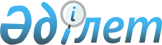 О внесении изменений в постановление акимата области от 15 октября 2007 года N 239 "Об оказании социальной помощи малообеспеченным гражданам"
					
			Утративший силу
			
			
		
					Постановление акимата Северо-Казахстанской области от 12 декабря 2007 года N 290. Зарегистрировано Департаментом юстиции Северо-Казахстанской области 25 декабря 2007 года N 1660. Утратило силу - постановлением акимата Северо-Казахстанской области от 17 марта 2014 года N 62      Сноска. Утратило силу - постановлением акимата Северо-Казахстанской области от 17.03.2014 N 62

      В соответствии с подпунктом 17) пункта 1 статьи 27 Закона Республики Казахстан от 23 января 2001 года N 148 "О местном государственном управлении в Республике Казахстан", статьей 28 Закона Республики Казахстан от 24 марта 1998 года N 213 "О нормативных правовых актах"»акимат области ПОСТАНОВЛЯЕТ : 

       

1. Внести в постановление акимата области от 15 октября 2007 года N 239 "Об оказании социальной помощи малообеспеченным гражданам" (зарегистрировано в Северо-Казахстанском региональном разделе реестра государственной регистрации 19 октября 2007 года за N 1655, опубликовано в газетах "Солтүстік Қазақстан" от 24 октября 2007 года, "Северный Казахстан" от 24 октября 2007 года) следующие изменения: 

      в пункте 1 слова "50 процентов" заменить словом "одного"; 

      в пункте 3 слова "при очередном уточнении местных бюджетов" исключить. 

       

2. Настоящее постановление вводится в действие с 1 января 2008 года.       Аким области 
					© 2012. РГП на ПХВ «Институт законодательства и правовой информации Республики Казахстан» Министерства юстиции Республики Казахстан
				